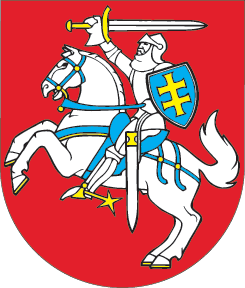 LIETUVOS RESPUBLIKOSVALSTYBĖS TARNYBOS ĮSTATYMO PAKEITIMO ĮSTATYMO ĮGYVENDINIMO ĮSTATYMO NR. IX-856 PRIPAŽINIMO NETEKUSIU GALIOSĮSTATYMAS2018 m. birželio 29 d. Nr. XIII-1378Vilnius1 straipsnis. Lietuvos Respublikos valstybės tarnybos įstatymo pakeitimo įstatymo įgyvendinimo įstatymo Nr. IX-856 pripažinimas netekusiu galiosPripažinti netekusiu galios Lietuvos Respublikos valstybės tarnybos įstatymo pakeitimo įstatymo įgyvendinimo įstatymą Nr. IX-856 su visais pakeitimais ir papildymais.2 straipsnis. Įstatymo įsigaliojimas Šis įstatymas įsigalioja 2019 m. sausio 1 d. Skelbiu šį Lietuvos Respublikos Seimo priimtą įstatymą.Respublikos Prezidentė	Dalia Grybauskaitė